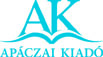 MATEMATIKATanulmányi verseny2. évfolyamországos Döntő     2012A tanuló neve:	 _____________________________	Osztálya: _________Az iskola neve:	________________________________________________Az iskola címe:	 ________________________________________ (helység)A felkészítő tanár neve:   ________________________________________Összpontszám: 40 pont					          Elért pontszám:              pont1. Oldd meg a nyitott mondatokat! Az ugyanolyan jel ugyanolyan számot jelent.  10 + ♥ = ☼					   ♥ + ♥ + 7 = ☼ + 19  		♥ = ____				☼ = ____/6 pont2. A polcon 67 üveg befőtt áll. 20 cseresznye, 8-cal több meggy, a többi sárgabarack. Hány üveg meggy és hány üveg sárgabarack van a polcon?/5 pont3. Egy gólyát egy fecskére és két galambra lehet elcserélni, míg két fecskét egy gólyára és egy galambra.  =    +     +		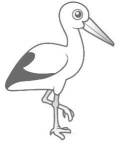 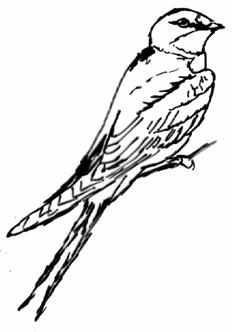 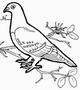  +      =     +  Hány galambért lehet elcserélni egy fecskét?Hány galamb ér egy gólyát?/4 pont4. Melyik az a kétjegyű szám, amelynél a számjegyek különbsége 3, és a számjegyeket felcserélve olyan számot kapunk, amely 9-cel kisebb, mint az eredeti szám kétszerese?/5 pont5. Az ábrán látható négyzetek közül hány van fehérre festve?/3 pont6. Egy átlátszatlan zsákban 5 sárga, 5 félérett és 5 zöld egyforma keménységű banán van. Legkevesebb hány banánt vegyen ki Miki, aki egy sárga banánt szeretne? ______Maki, aki az összes éretlen banánt szeretné? ______Muki, aki ínyenc, aki mindegyikből szeretne egyet enni? ______Móki, akinek mindegy, hogy melyik fajtából, de abból legalább 3 legyen? ______/4 pont7. Az üres négyzetekbe csak kettest, ötöst vagy tízest lehet írni. Töltsd ki a táblázatot úgy, hogy minden sorban és minden oszlopban 22 legyen az összeg!/10 pont8. Egy varázsló mindenhova magával vitte a kincsesládáját. Amikor megkérdezték tőle, mit rejteget benne, ő három dolgot mondott róla:	a)	Van a ládában egy ezüst varázspálca.	b)	Nincs a ládában más, csak arany.	c)	Csak az aranyból készült varázseszközöket gyűjtöm ebbe a ládába.A három kijelentés közül 2 igaz és 1 hamis. Mit tudsz mondani a láda tartalmáról?/3 pont 2 5 51010 5